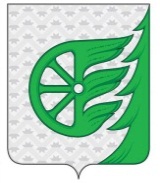 СОВЕТ ДЕПУТАТОВ ГОРОДСКОГО ОКРУГА ГОРОД ШАХУНЬЯНИЖЕГОРОДСКОЙ ОБЛАСТИР Е Ш Е Н И ЕОт 5 июня 2020 года                                                                                                  № 40-3  О внесении изменений в Положение о Сявском территориальном отделе администрации городского округа город Шахунья Нижегородской области В целях приведения Положения в соответствие с требованиями федерального действующего законодательстваСовет депутатов решил: 1.   Внести изменения  в Положение о Сявском территориальном отделе администрации городского округа город Шахунья Нижегородской области. 2.   Настоящее решение вступает в силу со дня принятия. 3. Опубликовать настоящее решение посредством размещения на официальном сайте администрации городского округа город Шахунья Нижегородской области.И. о. главы местного самоуправления                                                                         А.Д.Серовгородского округа город Шахунья Утвержденорешением Совета депутатов городскогоокруга город Шахунья Нижегородской областиот  5 июня 2020  года №40-3Пункт 3.1.13 Положения о Сявском территориальном отделе администрации городского округа город Шахунья изложить в новой редакции:3.1.13 Участие в организации деятельности по накоплению (в том числе раздельному накоплению), сбору, транспортированию, обработке, утилизации, обезвреживанию, захоронению твердых коммунальных отходов;